INDICAÇÃO N.º 2436/2019Ementa: Aplicação de medidas contra o carrapato estrela no CLT.Exma. Senhora Presidente.Justificativa:Considerando ocorrências relatadas quanto à picada do carrapato estrela dentro do Centro de Lazer do Trabalhador;Considerando que a municipalidade intensificou os alertas quanto à presença do carrapato no local;Considerando tratar-se de um parque público com alta circulação de pessoas, entre eles crianças e idosos;Considerando que as recomendações quanto à vestimenta apropriada em locais com infestação do carrapato não condiz com o local em questão, tendo em vista tratar-se de um local com playground e áreas para prática de esportes;E por fim, considerando que os alertas se fazem ineficazes no combate ao carrapato, a Vereadora Mônica Morandi requer nos termos do art. 127 do regimento interno, que seja encaminhada ao Exmo. Prefeito Municipal a seguinte indicação:	Designar ao departamento competente que inicie imediatamente medidas de combate ao carrapato estrela com a aplicação de carrapaticida, principalmente nas áreas de maior movimentação de pessoas.  Valinhos, 23 de agosto de 2019.____________________Mônica MorandiVereadora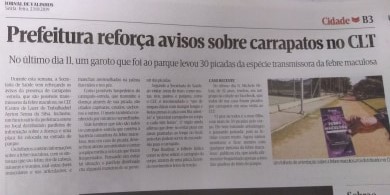 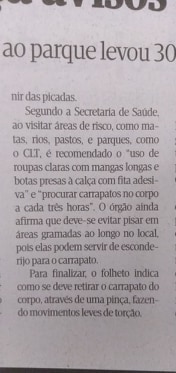 